CCNR-ZKR/ADN/WP.15/AC.2/2017/INF.5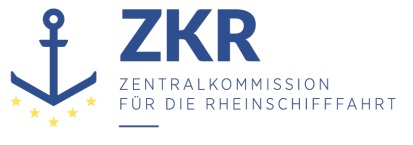 Allgemeine Verteilung30. Mai 2017Or.  DEUTSCHGEMEINSAME EXPERTENTAGUNG FÜR DIE DEM ÜBEREINKOMMEN ÜBER DIE INTERNATIONALE BEFÖRDERUNG VON GEFÄHRLICHEN GÜTERN AUF BINNENWASSERSTRASSENBEIGEFÜGTE VERORDNUNG (ADN)(SICHERHEITSAUSSCHUSS)(30. Tagung, Genf, 28. bis 31. August 2017)Punkt 4 b) zur vorläufigen TagesordnungMitteilung zu 7.2.4.10.1Gemeinsam eingereicht durch die Europäische Binnenschifffahrts Union (EBU), ERSTU (European River Sea Transport Union) und die Europäische Schifferorganisation(ESO)1,	Die letzten 3 Zeilen von Unterabschnitt 7.2.4.10.1 lauten:
	Die zuständige Behörde kann für einzelne Umschlagstellen bis längstens 31. Dezember 2016 genehmigen, dass abweichend von Unterabschnitt 8.6.3 eine Prüfliste mit der Frage 4 in der bis zum 
31. Dezember 2014 geltenden Fassung verwendet wird.2.	Diese Zeilen sind durch Zeitablauf gegenstandslos geworden. Es wurde ei den Arbeiten am ADN 2017 offenbar übersehen, diese 3 Textzeilen aus Unterabschnitt 7.2.4.10.1 zu streichen. 3. 	Die Streichung dieser 3 Zeilen im ADN 2019 sollte vorgemerkt werden.*******